交通安全講話11月12日(木)、本校体育館にて1年生を対象に交通安全講話を実施しました。犬山警察署から講師を招き、交通ルールに関する説明、事故により家族を失った遺族の話をまとめたＤＶＤを視聴しました。1年生は高校生になり自転車通学を始めた生徒も多いため、交通安全に関する啓蒙活動を今後も継続的に実施していきます。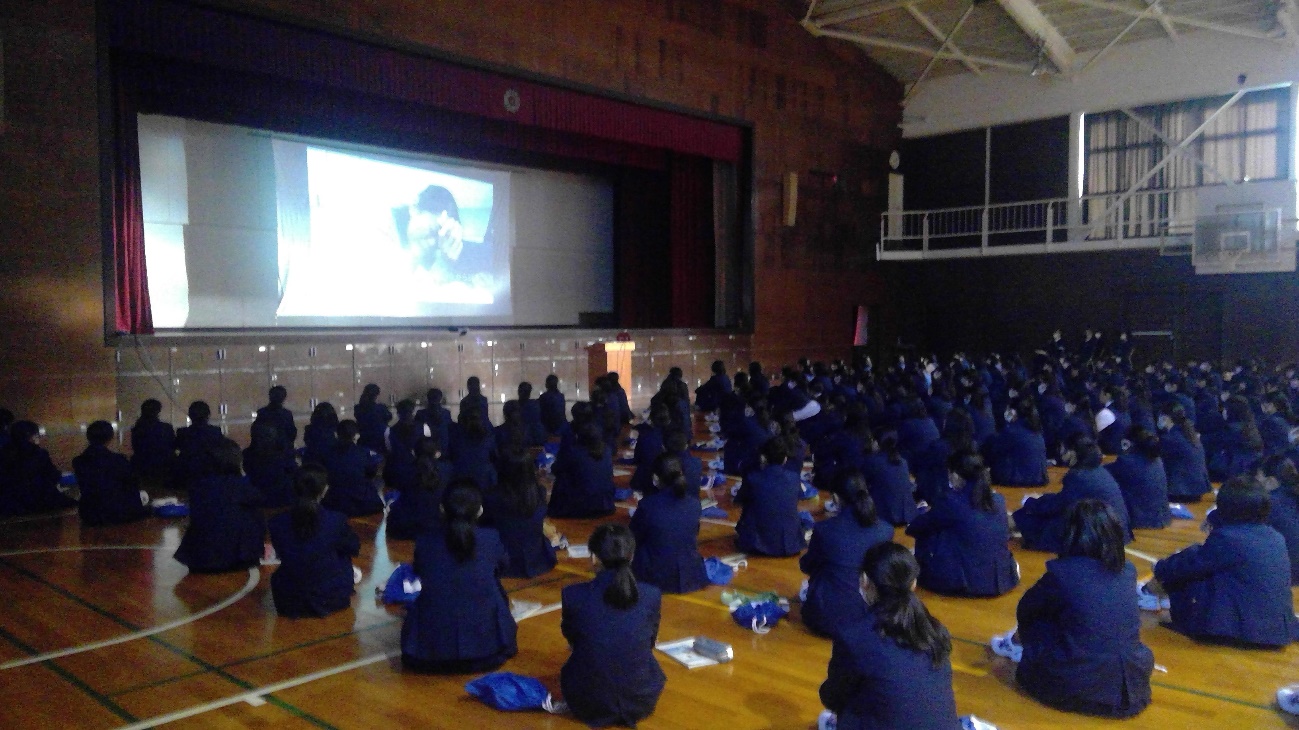 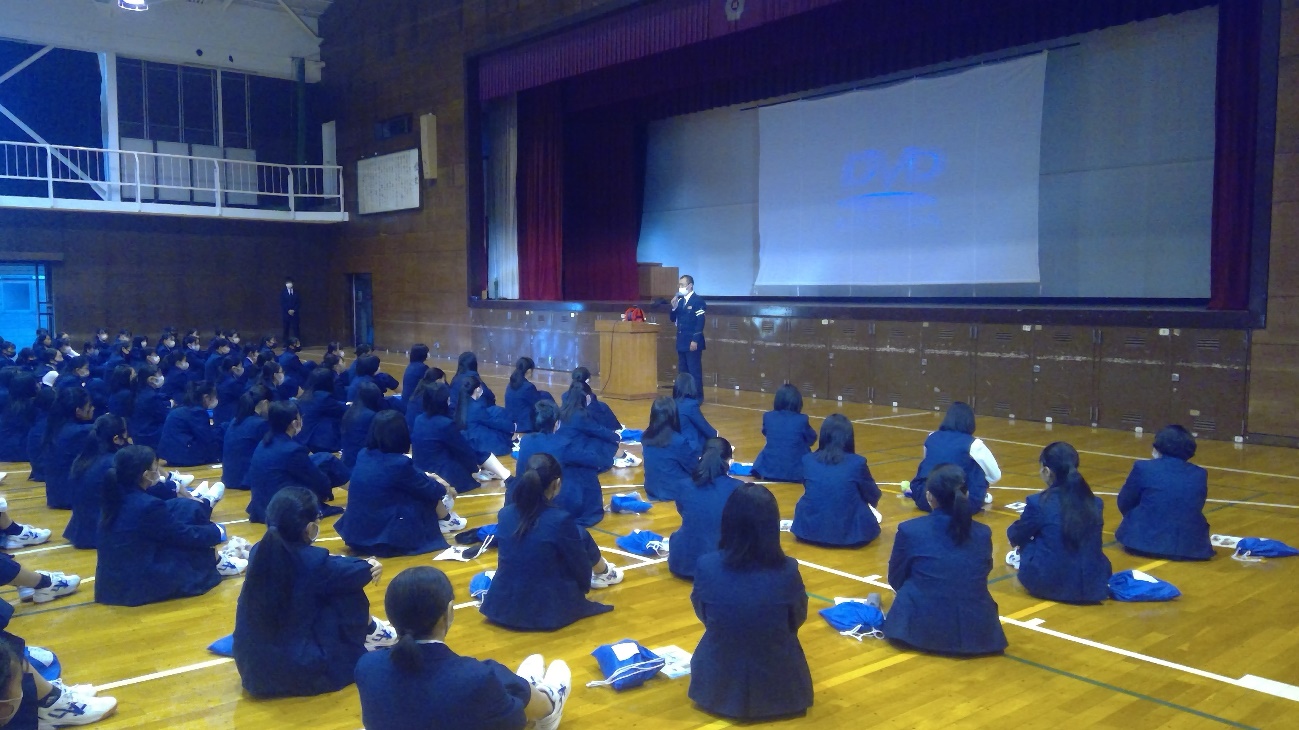 